1. Tarihsel GelişimÖzdemirler ilkokulu 1986-1987 Öğretim yılında hizmete açılmıştır. 1997-1998 Öğretim yılında Fevzi Çakmak İlköğretim okulu ile birleşerek Özdemirler İlköğretim Okulu olarak eğitim öğretimini sürdürmektedir.Okulumuz iki binadan oluşmakta olup binalardan biri (Altı Derslik) hayırseverler Mustafa ÖZDEMİR ve Demir Ali ÖZDEMİR tarafından yaptırılmıştır.    Okulumuz 5056 m2 arsa üzerinde faaliyet göstermektedir.   2013-2014 Eğitim-öğretim yılı itibariyle okulumuz bünyesinde 16 derslik, 1 Ana sınıfı, 1 Müdür odası, 1 Müdür Yardımcısı odası, 1 Öğretmenler odası, 1 Rehberlik odası, 1 Memur odası, 1 kütüphane mevcuttur.   2013-2014 Eğitim-öğretim yılında 430 öğrenci, 1 Müdür, 1 Müdür yardımcısı, 1 Rehber Öğretmen, 2 Ana sınıfı öğretmeni, 16  sınıf öğretmeni, 1 Memur, 4 Hizmetli ile eğitim-öğretime devam etmektedir.   2014-2015 Eğitim-öğretim yılında 6287 sayılı kanun gereği okulumuz ilkokula dönüştürülerek Özdemirler İlkokulu olarak eğitim öğretime devam etmektedir.   23 Eyül 2014 tarihi itibariyle Murat KÜSKÜN okulumuzda müdürlük görevini sürdürmektedir.Okulumuza isimlerini veren . Demir Ali ÖZDEMİR ve Mustafa ÖZDEMİR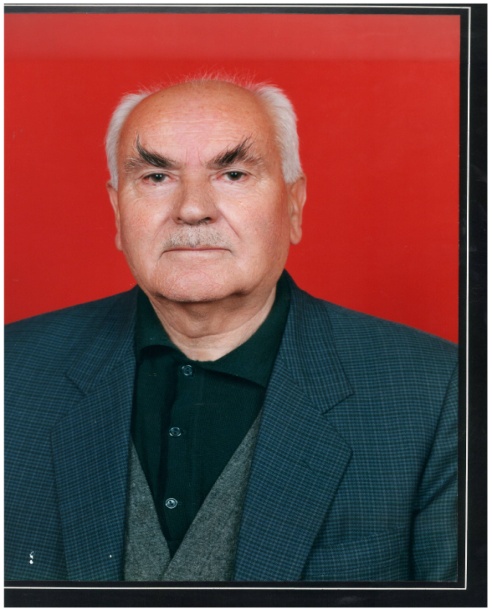 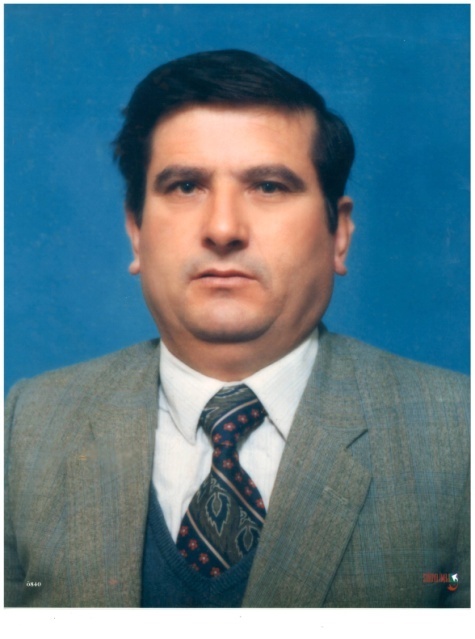 